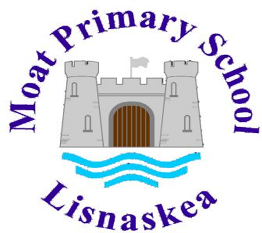 Moat Primary School Parent Teacher and Friend AssociationPTFA would like to invite parents, grandparents and friends to our drop-in evening on Wednesday 26th October at 6pm.  While the children watch a movie with their friends and movie snacks, school staff will supervise, thus giving PTFA the opportunity to hold their open evening.Come along for a cuppa and a chat, hear more about what we do – our fundraising events such as; fun days, break the rules days, community cycle, winter wonderland, etcTalk to us about our experiences as PTFA members, suggest and discuss new ideas and help us to support our school.We would love to welcome new members to our PTFA group at our upcoming AGM (date to be confirmed), so drop in and meet our current PTFA members, hear their stories of events and see the friendships we’ve built through PTFA.We would like to thank all staff in advance for their support. 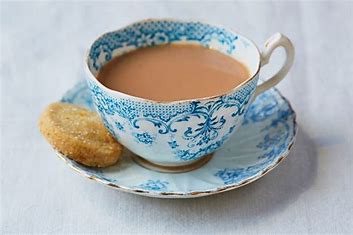 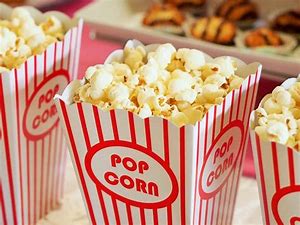 